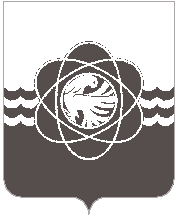 П О С Т А Н О В Л Е Н И Еот  28.08.2023_№ 817_О внесении изменений в постановление Администрации муниципального образования «город Десногорск» Смоленской области от 16.12.2021         № 1121 «Об утверждении перечня автомобильных дорог общего пользования местного значения муниципального образования «город Десногорск» Смоленской области»В  соответствии с Федеральным законом от 08.11.2007 № 257-ФЗ «Об автомобильных дорогах и о дорожной деятельности в Российской Федерации» и в целях актуализации перечня автомобильных дорог общего пользованияАдминистрация муниципального образования «город Десногорск» Смоленской области постановляет:1. Внести в постановление Администрации муниципального образования «город Десногорск» Смоленской области от 16.12.2021 № 1121 «Об  утверждении перечня автомобильных дорог общего пользования местного значения  муниципального образования «город Десногорск» Смоленской области», а именно в приложение  «ПЕРЕЧЕНЬ автомобильных дорог общего пользования местного значения муниципального образования «город Десногорск» Смоленской области» дополнить строкой 95 согласно приложения.                                                                                                                                   2. Отделу информационных технологий и связи с общественностью                            (Е.О. Таистова) разместить настоящее постановление на официальном сайте Администрации муниципального образования «город Десногорск» Смоленской области в сети Интернет.3. Контроль исполнения настоящего постановления возложить на  заместителя Главы муниципального образования-председателя комитета 
А.В. Соловьёва.Глава муниципального образования«город Десногорск» Смоленской области                     	          А.А. Терлецкий